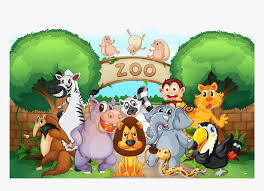 Zoo Poems Read through the three famous Zoo poems and, if you feel inspired, write your own piece of poetry (any style you wish) about your new zoo.Zoo Manners
Be careful what
You say or do
When you visit the animals
At the Zoo.
Don’t make fun
Of the Camel’s hump – He’s very proud
Of his noble bump.
Don’t laugh too much
At the Chimpanzee – He thinks he’s as wise
As you or me.
And the Penguins
Strutting around the lake
Can understand
Remarks you make.

Treat them as well
As they do you,
And you’ll always be welcome
At the Zoo.                                                            Eileen Mathias
At the ZooFirst I saw the white bear, then I saw the black;
Then I saw the camel with a hump upon his back;
Then I saw the grey wolf, with mutton in his maw;
Then I saw the wombat waddle in the straw;
Then I saw the elephant a-waving of his trunk;
Then I saw the monkeys-mercy, how unpleasantly they-smelt!William Makepeace ThackerayAt the ZooThere are lions and roaring tigers,
and enormous camels and things,
There are biffalo-buffalo-bisons,
and a great big bear with wings.
There's a sort of a tiny potamus,
and a tiny nosserus too -
But I gave buns to the elephant
when I went down to the Zoo!

There are badgers and bidgers and bodgers,
and a Super-in-tendent's House,
There are masses of goats, and a Polar,
and different kinds of mouse,
And I think there's a sort of a something
which is called a wallaboo -
But I gave buns to the elephant
when I went down to the Zoo!

If you try to talk to the bison,
he never quite understands;
You can't shake hands with a mingo -
he doesn't like shaking hands.
And lions and roaring tigers
hate saying, "How do you do?" -
But I give buns to the elephant
when I go down to the Zoo!                                 A. Milne